Осложнения после абдоминопластикиСодержание1 Местные осложнения после абдоминопластики1.1 Послеоперационная гематома1.2 Серома после пластики живота1.3 Гнойно-инфекционные осложнения после абдоминопластики1.4 Некроз кожного лоскута1.5 Расхождение швов2 Осложнения после абдоминопластики общего характера 2.1 Абдоминальный компартмент-синдром2.2 Тромбоэмболические патологии2.3 Пневмония3 Плохой эстетический результат операции3.1 Неудовлетворительный вид послеоперационного рубца3.2 Изменения в пупочной области3.3 Изменения состояния кожи и жировой клетчатки4 Частые побочные эффекты после абдоминопластики4.1 Отеки после абдоминопластики4.2 Боли в брюшной полостиC медицинской точки зрения, пластика живота не относится к полостным операциям. Однако при ее проведении есть риски негативных последствий, характерных для этой группы хирургических вмешательств. Высока вероятность серьезных побочных эффектов и осложнений после абдоминопластики, особенно с учетом того, что операция выполняется по эстетическим показаниям, а не по медицинским.Врачи делят осложнения после абдоминопластики на 2 группы: общие и местные. Первые затрагивают сразу несколько важных систем организма, опасны для жизни. Их статистическая частота составляет от 0,3% до 1,1%:абдоминальный компартмент-синдром;тромбофлебиты и тромбэмболии;пневмонии.Вторые вызывают локальные изменения в области вмешательства и чаще всего жизни пациента не угрожают, но могут не лучшим образом сказаться на здоровье. Они встречаются гораздо чаще – по разным оценкам от 10 до 20% случаев:гематома;серома;развитие инфекции;некроз кожного лоскута;расхождение швов.Местные эстетические осложнения после абдоминопластики сами по себе не опасны, но могут существенно подпортить результат операции:неудовлетворительный вид шва на животе, а также иные проблемы, связанные с заживлением шрама;изменения пупка;изменения подкожно-жировой клетчатки.Кроме того, абсолютно все пациенты в послеоперационном периоде сталкиваются с отеками после абдоминопластики, а также испытывают ощутимые боли, которые могут сохраняться до нескольких месяцев. Это ожидаемые побочные эффекты после пластики живота, к которым нужно быть готовым. Далее подробно расскажем о каждом возможном осложнении после абдоминопластики, определим их причины и к чему готовиться в каждом из случаев:↑ Местные осложнения после абдоминопластики↑ Послеоперационная гематомаЭто скопление крови в области хирургической раны. Чаще всего появляется в первые сутки после абдоминопластики. Может быть вызвана ошибкой хирурга, недостаточно тщательно перевязавшего сосуды, или особенностями организма – в частности, риск прямо коррелирует с индексом массы тела пациента. Иногда кровотечение возникает из-за скачка артериального давления или сниженной свертываемости крови, в том числе вызванной антикоагулянтами, которые используют для профилактики тромбозов.Небольшие гематомы чаще всего не вызывают никаких симптомов. При увеличении объема появляются припухлость, болезненность, потемнение кожи. Дополнительная сложность состоит в том, что жировая клетчатка в области живота способна впитать немало жидкости, поэтому вовремя установить наличие кровопотери – а она может быть очень большой – не всегда возможно. Это осложнение после абдоминопластики требует постоянного наблюдения со стороны врача: иногда ситуация нормализуется самостоятельно, но чаще проблемную зону требуется дренировать с помощью шприца. В наиболее серьезных случаях придется делать разрезы, чтобы выяснить причину кровотечения и остановить его.↑ Серома после пластики животаПредставляет собой излишнее скопление лимфы между кожно-жировым лоскутом, отделявшимся во время абдоминопластики, и сухожильной пластинкой передней брюшной стенки – апоневрозом. Факторы риска:большой объем операции (при совмещении подтяжки живота с липосакцией вероятность появления — 30%);повреждение лимфатических и сосудистых путей;свободное компрессионное белье, несоблюдение графика его ношения;воспалительные процессы в организме;чрезмерная физическая нагрузка в раннем послеоперационном периоде.Это состояние не опасно, но может вызывать неприятные и даже болезненные ощущения. Основной способ лечения — удаление скопившейся жидкости. Для этого обычно достаточно пункций с аспирацией (отсасыванием) содержимого.Читайте подробнее: Серома после абдоминопластики: причины и лечениеГарантированно предотвратить лимфатический застой невозможно, но тщательное дренирование послеоперационной раны существенно снижает вероятность его появления. ↑ Гнойно-инфекционные осложнения после абдоминопластикиВозникают при попадании в рану или травмированные во время операции ткани вредоносных микроорганизмов. Проблема может быть как в нарушении правил асептики со стороны врача, так и в исходном состоянии пациента – при слабом иммунитете и наличии даже небольшого хронического воспаления в организме есть риск, что инфекция доберется до прооперированного участка с током крови (т.н. гематогенный путь распространения). Любопытно, что подобные осложнения намного чаще возникают у курильщиков – 12,7% против 5% у некурящих. Возможные варианты течения:Наружное воспаление послеоперационной раны. Симптомы типичные: шов отекает, краснеет становится горячим и болезненным, возможна температура после абдоминопластики. Лечится антибиотиками – стандартный профилактический курс назначают каждому пациенту сразу после операции. В дальнейшем может возникнуть необходимость его изменить или скорректировать.Абсцесс. Гнойное воспаление. Обычно возникает на месте непролеченной гематомы или серомы, поскольку скопление биологических жидкостей вне сосудов – идеальная питательная среда для микробов. Проблемный участок может отекать и болеть, температура обычно скачет (вечерам поднимается выше 38, утром опускается до близких к нормальным значений). Могут появиться признаки общей интоксикации – слабость, головная боль, озноб. Лечение абсцессов только хирургическое: полость вскрывается и дренируется, параллельно назначаются усиленные дозы антибиотиков.Флегмона. Крайне опасная патология. Возникает, когда в организм пациента с изначально ослабленным иммунитетом попадает высокоагрессивная инфекция. Воспалительный процесс, начинаясь с хирургической раны на животе, быстро распространяется в окружающих тканях: по лобковой области, ягодицам, бедрам и пояснице. Лечится сочетанием интенсивной антибиотикотерапии и хирургических методов – необходимо вскрыть флегмону и дренировать гной.Профилактика этой группы осложнений после абдоминопластики со стороны врача – тщательное соблюдение правил асептики и антисептики. Со стороны пациента: пролечить все возможные источники хронической инфекции – от кариозных зубов до гинекологических воспалений и отказаться от курения как минимум на 2-3 недели до и после операции.↑ Некроз кожного лоскутаСледствие отмирания тканей в зоне живота. Может быть краевым – в области шва, или центральным – в центре перемещенного участка кожи, вокруг пупка. Основные причины возникновения – нарушение кровоснабжения из-за технических ошибок при проведении пластики живота или чрезмерного натяжения тканей.В легком варианте ограничивается эпидермолизом, при котором поражаются только верхние кожные слои. Проблемный участок выглядит как мокнущая ссадина и со временем полностью восстанавливается самостоятельно.Когда некроз после абдоминопластики затрагивает глубокие слои дермы и даже подкожную клетчатку, лечение становится сложным и длительным – не менее 3–6 месяцев. Если отмершие ткани не трогать, они будут долго «отгнивать», оставляя на коже грубые рубцы, могут осложниться инфекцией. Обычно их сразу удаляют в полном объеме, на очищенную рану накладывают новые швы. Иногда для наилучшего результата необходимы повторные восстановительные операции. Чтобы ускорить заживление, используют гипербарическую оксигенацию – дополнительное обогащение тканей кислородом.↑ Расхождение швовНе частое, но неприятное осложнение после абдоминопластики. Может возникнуть если рана была изначально неправильно ушита (такое случается крайне редко) либо если пациент грубо нарушает рекомендации хирурга – излишне напрягает мышцы пресса, поднимает тяжести и т.п. Еще одна возможная причина – воспаление, которое сопровождается сильным отеком тканей и выделением экссудата.Читайте подробнее: Как ухаживать за швом после абдоминопластики и что делать, если он разошелсяПроблема решается повторной фиксацией кожных краев, при необходимости хирург чистит и дренирует рану, а также назначает курс антибиотиков. Большой опасности для здоровья нет, но в дальнейшем нередко возникают негативные эстетические последствия в виде грубого рубцевания.↑ Осложнения после абдоминопластики общего характера ↑ Абдоминальный компартмент-синдромЭтим медицинским термином называют повышение внутрибрюшного давления. Может возникнуть, если операция затрагивала не только кожу и жировую клетчатку, но также мышцы и апоневроз – например, когда кроме подтяжки живота проводилась коррекция диастаза. Из-за этого общий объем брюшной полости уменьшается, что вызывает резкий рост давления в ней – более, чем на 15 мм рт.ст. – и, как следствие, существенные негативные изменения во всем организме:В итоге осложнение может привести к недостаточности сразу нескольких жизненно-важных органов. Чтобы этого не произошло, в первые дни после абдоминопластики пациенту обязательно измеряют внутрибрюшное давление в динамике. При умеренном абдоминальном компартмент-синдроме достаточно консервативных мер:на время снять компрессионное белье;приподнять голову относительно туловища;обеспечить своевременное опорожнение кишечника и мочевого пузыря;нейтрализовать чрезмерное напряжение мышц брюшной стенки седативными и обезболивающими средствами.В тяжелых случаях единственный способ коррекции – вскрыть послеоперационную рану, снизив таким образом давление в брюшной полости до нормальных значений.↑ Тромбоэмболические патологииК ним относятся тромбозы глубоких и поверхностных вен, а также эмболия легочной артерии (ТЭЛА). В группу риска входят пациенты со следующими особенностями:ожирение;возраст старше 40 лет;варикозное расширение вен;перенесенные ранее тромбозы и тромбэмболии;прием эстрогенов, в том числе противозачаточных препаратов;нарушение ритма сердца, особенно мерцательная аритмия;курение;продолжительность операции более 2 часов.При тромбофлебите поверхностных вен появляется боль, отек и покраснение кожи на месте закупорки. Если поражены глубокие вены – выраженных симптомов может не быть вовсе. Для ТЭЛА характерны:боли в груди при дыхании и/или за грудиной;внезапно появившаяся одышка;посинение лица и верхней части туловища;резко возникший кашель с кровью.Чтобы предупредить эти осложнения, сразу после операции пациентам надевают компрессионные чулки. Их нужно носить круглосуточно, на протяжении не менее 5 дней. Используют препараты для снижения свертываемость крови – конкретные наименования и дозировки индивидуально назначает врач. Самостоятельные эксперименты опасны, могут спровоцировать сильные кровотечения. Для нормального функционирования вен важна работа мышц – поэтому пациентов после операции стараются «ставить на ноги» как можно раньше (даже несмотря на то, что в первую неделю двигаться придется в полусогнутом положении). Развившиеся тромбоэмболические осложнения после пластики живота лечат в условиях интенсивной терапии.↑ ПневмонияПослеоперационные «застойные» легочные инфекции чаще отмечаются у пациентов с ожирением. Для их предупреждения, так же как и для профилактики тромбозов, рекомендуют с первых дней начинать регулярно двигаться. Очень эффективна дыхательная гимнастика, самый простой вариант – надувать воздушные шарики. Этим можно заниматься и не поднимаясь с постели.Любые пневмонические осложнения проявляются уже в первые 3-10 дней восстановительного периода после абдоминопластики. Они хорошо видны на рентгене и в анализах крови. Лечение начинается с усиленной дозы антибиотиков, которая затем корректируется исходя из состояния пациента.↑ Плохой эстетический результат операции↑ Неудовлетворительный вид послеоперационного рубцаПроблема может быть вызвана несколькими факторами:Ошибки хирурга: неправильное сопоставление краев раны, избыточное натяжение тканей или шовных нитей.Особенности организма. При склонности к гипертрофии рубцовой ткани формируется крупный шрам темного или ярко-красного цвета. Предупредить такой результат невозможно и тем, у кого ранее уже появлялись келоиды хирурги в принципе не рекомендуют делать подобные операции без медицинских показаний.Ранняя инфекция. При воспалении краев раны, а также при некротических осложнениях после абдоминопластики след на животе получится заметно более грубым и без дополнительных корректирующих процедур будет выглядеть крайне неэстетично.Существуют проверенные и одобренные медиками большинства стран мира способы, направленные на формирование максимально аккуратного, малозаметного рубца. В первую очередь это мази и пластыри на основе силикона – их можно использовать сразу после снятия швов, а чуть позже при необходимости добавить косметологические шлифовки. Подробнее см. статью «Шов после абдоминопластики: неизбежное зло и как с ним бороться»↑ Изменения в пупочной областиВо время абдоминопластики пупок отделяется от окружающей кожи, а после удаления излишков тканей и жировой клетчатки место его расположения формируется заново – обычно его переносят на 1-2 см выше изначальной позиции, что считается абсолютной нормой. Но из-за индивидуального изменения тканей в процессе восстановления смещение может оказаться гораздо большим. Также возможны отклонения вправо или влево – а это очевидный косметический дефект. Исправить его можно с помощью небольшой повторной операции, которая проводится примерно через полгода после основной.Другая частая проблема – попадание инфекции в рану вокруг пупка с развитием воспаления, в том числе и гнойного. Нарушение кровоснабжения из-за сдавливания сосудистой ножки может спровоцировать некроз, в этом случае пораженные ткани придется удалять, а после заживления формировать «искусственный» пупок, создавая хирургическим путем характерную ямку.↑ Изменения состояния кожи и жировой клетчаткиБывает, что на начальном этапе реабилиатции после абдоминопластики живот выглядит идеально гладким, но спустя несколько месяцев, когда сойдет отек, на нем выступают своеобразные бугры, а общий контур становится асимметричным. Это осложнение возникает, если хирург неравномерно удалил подкожный жир. Для выравнивания потребуется липосакция – в редких случаях подойдут безоперационные способы, но, как правило, хороший результат можно получить только хирургическим путем.Другая частая проблема – вертикальные или (реже) горизонтальные валики над швом после абдоминопластики. В полной мере проявляются лишь после спадания отечности. Наиболее выраженны у пациентов, которые перед операцией активно сбрасывали вес. Причина в том, что кожу в ходе классической абдоминопластики подтягивают в основном вертикально, чтобы убрать т.н. «фартук». А вот гарантированно ушить прочие излишки гораздо сложнее, для этого нужен дополнительный разрез по средней линии живота.В течение нескольких месяцев кожа немного подтянется естественным путем, основная часть проблемных складок уйдет. Но насколько эффективен будет процесс – зависит от возраста пациента и общей способностей тканей к сокращению. Если спустя полгода-год живот все еще выглядит не лучшим образом, исправить ситуацию можно только через корректирующую пластику с тем самым вертикальным рубцом. Большинство пациентов от нее отказывается, полагая, что небольшие складки не стоят еще одного наркоза и дополнительного шрама на теле.↑ Частые побочные эффекты после абдоминопластики↑ Отеки после абдоминопластикиЭто неизбежное последствие пластики живота. Возникает из-за совокупности двух факторов: защитной реакции организма на полученную травму и нарушения кровотока из-за длинного горизонтального разреза. Пик приходится на первые несколько дней восстановительного периода, затем в течение 1-2 месяцев застои жидкости постепенно рассасываются.Читайте подробнее: Почему отечность после пластики живота неизбежна и как побыстрее от нее избавитьсяСпециального лечения нет. Важно соблюдать базовую «технику безопасности» – придерживаться диеты с ограниченным количеством жирного и соленого, отказаться от алкоголя, строго соблюдать график ношения компрессионного белья. Ближе к завершению реабилитации можно пройти курс лимфодренажных процедур, но в большинстве случаев особой необходимости в этом нет.↑ Боли в брюшной полостиДискомфортные ощущения после абдоминопластики вызваны травмами мышц и мягких тканей. Могут быть сильнее, чем после других пластических операций. Изначально они локализуются в верхней части живота – это связано с тем, что нервные окончания здесь практически не повреждаются во время операции и в существенной мере сохраняют чувствительность.Своего пика боль достигает в первые 7-10 дней реабилитационного периода, но заметное облегчение нередко наступает лишь спустя 3-4 недели после абдоминопластики. По мере восстановления иннервации неприятные ощущения будут появляться снова, а их акцент сместится с верхней части живота ближе к центральной (пупочной) области. Остаточные спазмы могут возникать даже спустя несколько месяцев – субъективно они ощущаются как покалывание иголками, но быстро проходят и в целом не доставляют особого неудобства.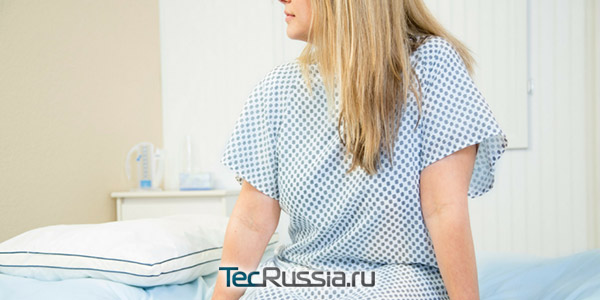 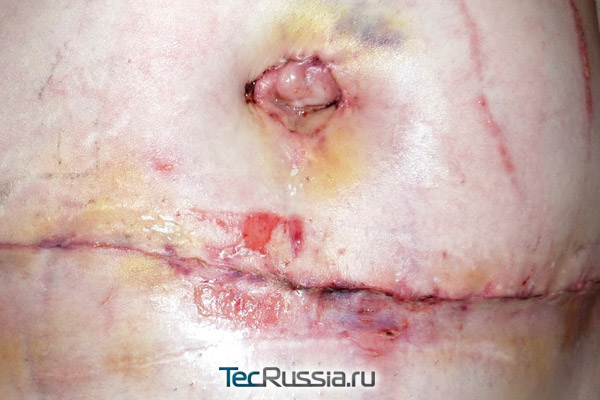 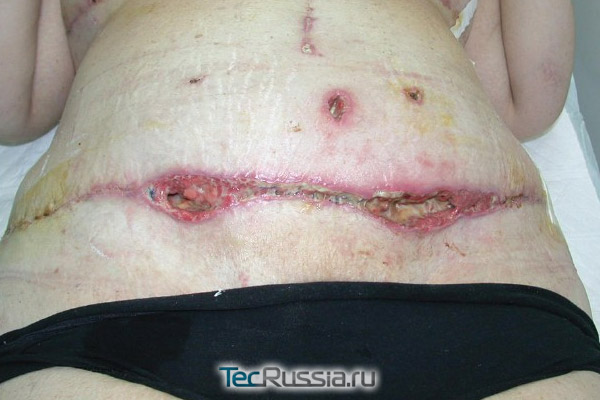 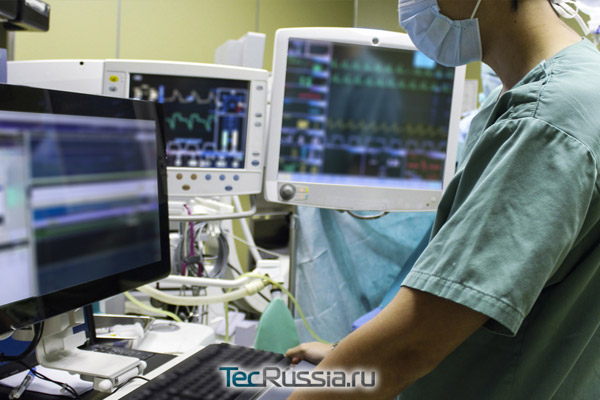 СистемаПроблемы при АКТСердце и сосудыНарушается проходимость нижней полой вены. Кровь застаивается в ногах, из-за чего возрастает риск тромбозов и тромбофлебитов. Плюс к этому компенсаторно сужаются мелкие капилляры: это, во-первых – ухудшает кровоснабжение тканей, а во-вторых – увеличивает и без того немалую нагрузку на сердце.ДыханиеВозросшее давление в брюшной полости смещает диафрагму вверх, сдавливая легкие. Подобный эффект можно ощутить на себе после обильного застолья, но в этом случае он компенсируется растяжением живота. Однако, после абдоминопластики передняя брюшная стенка малоподвижна и ее компенсаторные возможности невелики – в результате движения легких существенно затрудняются и в них возникают ателектазы – участки схлопывания. Чем дальше, тем сильнее нарушается снабжение крови кислородом и нарастает дыхательная недостаточность.ПочкиНормальная работа этого органа возможна только при полноценном кровотоке – лишь в таких условиях происходит фильтрация токсических продуктов обмена веществ. Сужение мелких артериол и капилляров нарушает этот процесс, уменьшая объем выделяемой мочи, вплоть до появления признаков почечной недостаточности.ЦНСВслед за повышением давления в брюшине оно поднимается и в грудной полости. Из-за этого пережимается верхняя полая вена и нарушается отток крови от головы. Следом начинает расти уже внутричерепное давление со всем букетом соответствующих симптомов, в тяжелых случаях – вплоть до потери сознания.Желудочно-кишечный трактКровоток по печеночной артерии замедляется, что приводит к сдавливанию сосудов печени и гибели ее клеток. В желудке нарушается внутренняя микроциркуляция, а это в свою очередь, увеличивает проницаемость его стенок для микробов. Уменьшение кровотока слизистой оболочки провоцирует образование язв.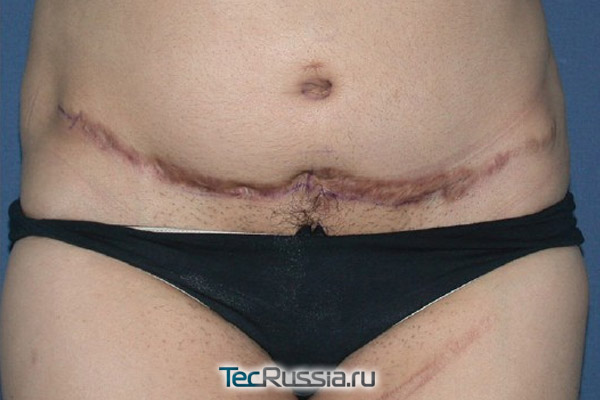 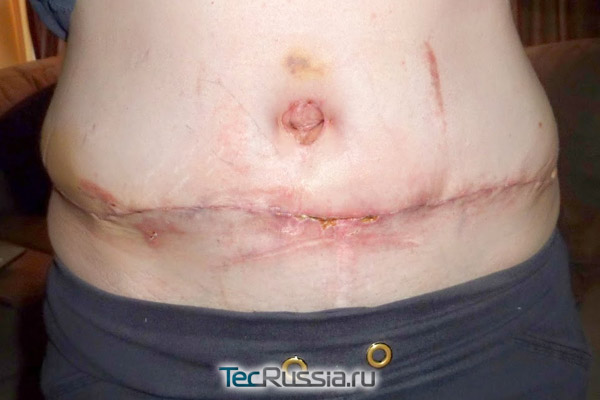 